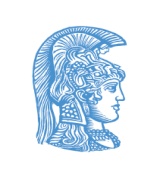 ΕΛΛΗΝΙΚΗ ΔΗΜΟΚΡΑΤΙΑΕθνικόν και Καποδιστριακόν Πανεπιστήμιον ΑθηνώνΦΙΛΟΣΟΦΙΚΗ ΣΧΟΛΗΤμήμα ΨυχολογίαςΠρόγραµµα Μεταπτυχιακών Σπουδών Σχολικής ΨυχολογίαςΑκαδημαϊκό έτος 2016-2017ΕΠΩΝΥΜΟ: 	____________________________ ONOMA: 	____________________________ ON. ΠΑΤΡΟΣ:	____________________________ ΗΜΕΡΟΜ. ΓΕΝΝΗΣΕΩΣ: 	_________________ ΗΛΕΚΤΡ. ΤΑΧΥ∆ΡΟΜΕΙΟ: 	____________________________ΔΙΕΥΘΥΝΣΗ ΑΛΛΗΛΟΓΡΑΦΙΑΣ: 	__________________________                                                          	__________________________                                                         	__________________________ THΛΕΦΩΝΟ: 	__________________________Π.Μ.Σ «Σχολική Ψυχολογία» α. Κατεύθυνση: Σχολική Ψυχολογία                                                                         β. Κατεύθυνση: Εφαρμογές της Ψυχολογίας στη σχολική κοινότητα     EΠΙΣΥΝΑΠΤΟΜΕΝΑ: Σηµειώστε µε Χ τα επισυναπτόµενα έγγραφα που καταθέτετε: ΥΠΟΓΡΑΦΗ:                                                           ΗΜΕΡΟΜΗΝΙΑ:Αίτηση εγγραφής στην κατεύθυνση του μεταπτυχιακού προγράμματος που επιθυμούν.Βιογραφικό σημείωμα, στο οποίο να αναφέρονται αναλυτικά οι σπουδές, η διδακτική εμπειρία, η επιστημονική και κοινωνική δραστηριότητα.Επικυρωμένο φωτοαντίγραφο Δελτίου Αστυνομικής ΤαυτότηταςΕπικυρωμένο φωτοαντίγραφο πτυχίου ή πτυχίων και λοιπών τίτλων σπουδώνΕπικυρωμένη αναλυτική βαθμολογία προπτυχιακών μαθημάτωνΤεκμήριο επαρκούς κατοχής ξένης γλώσσαςΑντίτυπα ερευνητικών δημοσιευμάτων (εφόσον υπάρχουν)Συστατικές επιστολές